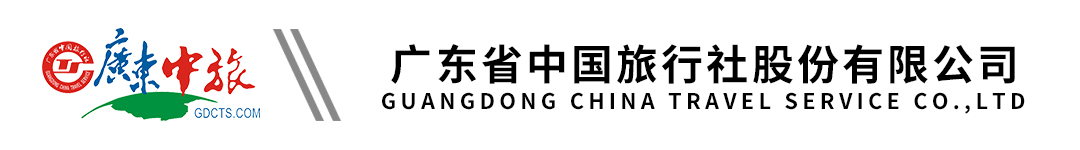 【河源国庆】 探险越王山   畅玩广东第一条玻璃滑道   浪漫醉蝶谷花海   打卡客天下冰雪世界   音乐喷泉   入住四星豪华酒店 2天行程单行程安排集合站点费用说明其他说明产品编号YD1600049570Jh出发地广州市目的地河源市行程天数2去程交通无返程交通无参考航班无无无无无产品亮点★攀登：【越王山】属丹霞地貌风景区，其山峰千姿百态，势如南越王之千军万马雄伟壮观。天然大佛、转运石、越王谷、越王石等自然景观堪称粤中一绝-西汉南越王赵佗登高面壁铭志山！★攀登：【越王山】属丹霞地貌风景区，其山峰千姿百态，势如南越王之千军万马雄伟壮观。天然大佛、转运石、越王谷、越王石等自然景观堪称粤中一绝-西汉南越王赵佗登高面壁铭志山！★攀登：【越王山】属丹霞地貌风景区，其山峰千姿百态，势如南越王之千军万马雄伟壮观。天然大佛、转运石、越王谷、越王石等自然景观堪称粤中一绝-西汉南越王赵佗登高面壁铭志山！★攀登：【越王山】属丹霞地貌风景区，其山峰千姿百态，势如南越王之千军万马雄伟壮观。天然大佛、转运石、越王谷、越王石等自然景观堪称粤中一绝-西汉南越王赵佗登高面壁铭志山！★攀登：【越王山】属丹霞地貌风景区，其山峰千姿百态，势如南越王之千军万马雄伟壮观。天然大佛、转运石、越王谷、越王石等自然景观堪称粤中一绝-西汉南越王赵佗登高面壁铭志山！天数行程详情用餐住宿D1第一天：河源--中餐（客家特色风味宴）--越王山+玻璃滑道—入住市区酒店—放飞气球、欢度国庆早餐：X     午餐：√     晚餐：X   河源市区四星酒店D2第二天：早餐——客天下（客家小镇、冰雪乐园、醉蝶谷花海）——返程早餐：√     午餐：√     晚餐：X   无名称回程上车时间单价(元/人)回程上车时间单价(元/人)天河城东门√09:000-0纪念堂地铁C出口√09:300-0费用包含1、住宿费用：1晚入住行程中指定酒店标准双人间（每成人每晚一个床位）；如遇政策原因酒店被征用，我社将换用同等级别酒店，但不赔偿任何损失；1、住宿费用：1晚入住行程中指定酒店标准双人间（每成人每晚一个床位）；如遇政策原因酒店被征用，我社将换用同等级别酒店，但不赔偿任何损失；1、住宿费用：1晚入住行程中指定酒店标准双人间（每成人每晚一个床位）；如遇政策原因酒店被征用，我社将换用同等级别酒店，但不赔偿任何损失；费用不包含1、第一天晚餐自理；1、第一天晚餐自理；1、第一天晚餐自理；预订须知1、我社将按实际人数安排合适车型，并安排巴士座位，上车请对号入座；车牌号、座位号以及陪同联系方式将在出行前一天20：00点前以短信形式通知，敬请留意；如您在出行前一天20：00尚未收到短信，请速来电咨询。请客人准时到达出团集合地点，过时不候。2、旅行社会按照本团客人的报名先后顺序统一安排坐车座位。如车上有老弱妇孺需要照顾的，请客人自觉礼让。3、客人应妥善保管自己的行李物品（特别是现金、有价证券以及贵重物品等）。4、本团不发旅行袋及旅游帽及矿泉水。温馨提示1、两人或三或四人入住一间房，若出现单男单女，能拼则拼房(将安排与其他同性团友同房)，对方客人如不接受此种方式或没有同性团友拼房，请补房差；